Муниципальное бюджетное дошкольное образовательное учреждениедетский сад «Сказка»Развитие крупной и мелкой моторики у детей раннего возраста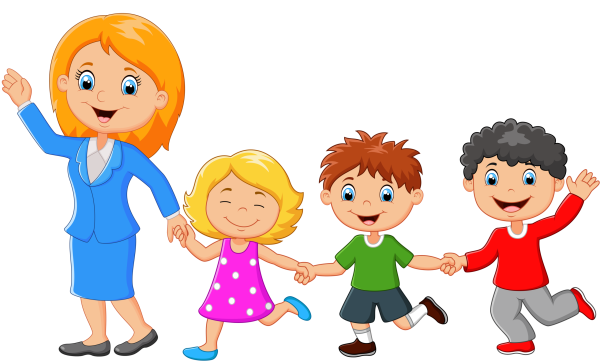 Семинар-практикум в рамках клуба «Мамина школа»Подготовили и провели: инструктор по физической культуре Черницкая О.С. учитель-логопед Прибыткова Т.А.п.Коноша, 2022г.  Здравствуйте, дорогие родители! Сегодня мы с вами поговорим о важности развития крупной и мелкой моторики у детей раннего возраста. Пару слов о том, почему это так важно?   Развитие мелкой моторики непосредственно влияет на развитие мозга, на развитие мышления. Ум ребенка находится на кончиках пальцев! Развивая пальчики и кисть руки- мелкую моторику- мы стимулируем развитие всех психических процессов: восприятия, мышления, памяти, внимания, речи. Но мелкая моторика хорошо развивается только в случае, если развита крупная моторика. Нельзя начинать развивать мелкую моторику и не заниматься общей координацией движений. Во всем должен быть баланс и постепенность.  Крупная моторика-  это основные движения нашего тела: рук, ног, туловища, шеи. Это координация, это ловкость, это походка. Это общее физическое состояние ребенка. Крупная моторика у ребенка развивается с рождения, и мы ему помогаем, когда учим его переворачиваться, когда выкладываем на животик, когда делаем ему массаж и гимнастику, когда учим его плавать в большой ванне, когда учим его делать первые шаги, когда учим его прыгать, кататься с горки, кататься на велосипеде, бросать мяч. Вся природа ребенка с рождения до школы направлена на постоянное движение. Чтобы развиваться- ребенок должен двигаться! Двигательная активность- залог хорошей работы мозга! Как мелкая, так и крупная моторика ребенка — это, в первую очередь, навыки, важные во взрослом возрасте. Старайтесь показывать малышу на собственном примере, что вам нравится двигаться, гулять, делать домашние дела, а валяться часами с телефоном или сидеть полдня перед телевизором совсем неинтересно (даже если это совсем не так). Если удастся привить ребенку любовь к активному образу жизни, вы дадите ему огромный стимул для самостоятельного развития крупной моторики. И вот еще несколько рекомендаций, позволяющих ускорить этот процесс. Совет № 1. ТанцуйтеС какого возраста: при поддержке мамы — хоть с 6 месяцев, самостоятельно — когда малыш научится уверенно ходить.Лучших результатов удается добиться, когда упражнения для развития крупной моторики становятся для детей развлечением. Именно потому танцы — отличный выбор, ведь кто не любит танцевать!Предлагайте малышу двигаться под музыку из любимых мультиков, повторяя танцы персонажей. Танцуйте с ним в паре или наблюдайте за сольным выступлением крохи, обязательно сопровождая его одобрительными аплодисментами. Когда ребенок подрастет, покажите ему клипы ваших любимых исполнителей, чтобы от простых танцев вроде «два притопа, три прихлопа» он постепенно переходил к более серьезным методикам развития крупной моторики.Совет № 2. Занимайтесь спортивными играмиС какого возраста: примерно с полутора-двух лет.Если ваш малыш уверенно стоит на ногах, предложите ему спортивные игры на развитие крупной моторики. Это не настоящий спорт, а просто занятия по мотивам, но они принесут немалую пользу. Купите ребенку мячик подходящего размера и играйте с ним в «футбол» — легонько пасуйте друг другу, забивайте в дверной проем или другие импровизированные ворота. Затем переходите на «баскетбол», найдя дома какое-нибудь подходящее ведро или кастрюлю.Совет № 3. Делайте зарядкуС какого возраста: отдельные упражнения — с 1 года, традиционная зарядка — с 4–5 лет.Когда мы занимаемся совместной домашней гимнастикой, мы не только развиваем крупную моторику у своих детей, мы также приучаем их к здоровому образу жизни и способствуем поддержанию физической формы. В общем, штука, полезная во всех отношениях.Уже в возрасте года вы можете пригласить малыша сделать зарядку вместе с вами. Конечно, его движения будут неуклюжими, и все это будет мало похоже на настоящую гимнастику, но сейчас задача вдругом — привить любовь к упражнениям. Совет № 4. Катайтесь на велосипедеС какого возраста: с 1 года.На первый велосипед (трехколесный и со страховочной ручкой сзади) малыша можно сажать в самом раннем возрасте. Управляя им, ребенок тренирует мышцы ног, оттачивает движения рук и учится синхронизировать действия всех четырех конечностей. Это один из лучших вариантов, как развить крупную моторику.По мере взросления пересаживайте малыша на более продвинутые модели для тренировки координации, баланса и других важных навыков. Кстати, не ограничивайтесь только велосипедом: полезны все колесные средства — и самокат, и скейт, и моноколесо, и гироскутер.Совет № 5. Не ограничивайте без повода физическую активность малышаС какого возраста: всегда.«Зачем тебе развивать моторику, лучше просто сиди и ничего не делай», — вряд ли мама или папа скажут своему малышу такую фразу. Тем не менее, многие родители произносят ее завуалировано, ведь все «не залезай туда», «не прыгай оттуда», «не отходи далеко», «не бегай», «играй тут» — лишь ее варианты.Нередко родители включают режим «суперзащиты» и ограничивают активность малыша лишь потому, что им неохота отвлекаться от своих дел или лень трезво проанализировать ситуацию. Ребенок захотел залезть на горку? Отложите телефон, встаньте со скамейки и подстрахуйте его. Решил пройтись по высокому бордюру? Возьмите за руку, а не запрещайте.Не пытайтесь оградить малыша от малейших опасностей. Помните: овладеть крупной моторикой — это как раз научиться уверенно выполнять действия, которые для нетренированного ребенка могут быть опасны.С крупной моторикой разобрались - теперь о мелкой моторике. Точнее - о тонких движениях пальцев и кисти.   Тонкая (мелкая) моторика – это двигательная деятельность, которая обуславливается скоординированной работой мелких мышц руки и глаза. Научно доказано: чем больше мастерства в детской руке, чем разнообразнее движения рук, тем совершеннее функции нервной системы и речи.Навыки тонкой моторики:∙способствуют развитию речи и мышления ребенка;∙помогают ребенку обследовать окружающие его предметы и тем самым позволяют ему лучше понять мир, в котором он живет;∙позволяют ребенку выразить себя через игру и другие виды деятельности, так как движения становятся совершеннее.  Желательно развивать равным образом движения пальцев обеих рук, как в играх, так и в быту. Стараться ориентироваться на упражнения, которые способствуют развитию всех пальцев рук.Для укрепления и развития детской руки, координации движений рук существуют разнообразные упражнения и игры.  Самое оптимальное время для ребенка, чтобы начинать осваивать наиболее простые пальчиковые игры – это 5 - 6 месяцев.
 Пальчиковые игры создают благоприятный эмоциональный фон, развивают умение подражать взрослому, учат вслушиваться и понимать смысл речи, повышают речевую активность ребёнка. Для стимулирования развития речи важно делать упражнения на сгибание и разгибание пальчиков, а также игры, которые укрепляют ручки ребенка, делают их более сильными, подвижными и ловкими. Пока ребенок маленький, и не может самостоятельно выполнять различные упражнения - помогайте ему. Читая малышу стихотворение или потешки поочередно загибайте пальчики, немного их массируя и поглаживая:
«Сорока-ворона кашу варила (водите пальцем по часовой стрелке по ладошке ребенка), деток кормила.
этому дала, (загибаем мизинчик)
этому дала, (загибаем безымянный палец)
этому дала, (загибаем средний палец)
этому дала, (загибаем указательный палец)
а этому не дала (держим большой палец и НЕ загибаем его):
ты – дров не рубил, кашу не варил, мне не помогал»
Стихи должны быть короткими, чтобы не наскучили малышу. Заканчивать их лучше до появления у ребенка первых признаков усталости или потери интереса.

  В 7 месяцев ребенок начинает перекладывать игрушки из одной ручки в другую, хлопать в ладоши. Всем известнаяпотешка «Ладушки-ладушки»:«Ладушки, ладушки,
Где были? - у бабушки.
Что ели? - кашку.
Пили простаквашку.
Полетели, полетели,
На головку сели»
  Развить силу пальчиков поможет игра с разрыванием бумаги (например, салфетку) на кусочки «Лепим снежок». Дайте малышу салфетку в ручки и покажите, как нужно отрывать от нее маленькие кусочки, сминать и превращать в белоснежные шарики-снежки. Малыши предаются этой забаве подолгу и с удовольствием. Предлагайте своему малышу мячиками для сжимания, игрушками, которые издают звуки и мелодии, которые можно потрясти и перемещать в них детали.

  В 8-10 месяцев кроха постепенно осваивает очень важный для развития детей навык — способность брать что-либо только двумя пальчиками - «пинцетный захват». Ребенок берет кончиками указательного и большого пальца более мелкие детали. Из новых игр в этом возрасте можно попробовать собирание: рассыпьте несколько больших пуговиц, или шариков, или палочек, или других подобных предметов, и предложите ребенку собрать предметы в банку или коробку. Только будьте очень внимательны: во время игр постоянно находитесь рядом с малышом, не оставляйте его ни на секунду без присмотра! Не давайте ребенку слишком мелкие предметы! Они могут быть проглочены или засунуты в нос или ухо, поэтому следите за тем, что вы даете малышу и как он обращается с данными предметами!
  К 10-12 месяцам учите ребенка разбирать и собирать пирамиду без учета размера колец. В этом возрасте можно начинать учить ребёнка держать ложку, чашку, вкладывать в ручку карандаш, учить рисовать «каракули». В этом возрасте появляется указательный жест. Это очень важный момент в развитии ребенка, предшествующий появлению первых слов, ведь перед тем, как назвать предмет, малышу нужно научиться его показывать. Можно поиграть в игру «где, что находится?». Попросите своего малыша показать пальчиком « Где машинка? Пирамидка? Печенье?» и т.д.

  Ближе к году приступайте к более сложным пальчиковым играм - показывайте крохе движения его руками и попросите их повторить. Например:Мы капусту рубим, рубим,
Мы капусту солим, солим,
Мы капусту трем, трем,
Мы капусту жмем, жмем.
  Учите детей самостоятельно одеваться и раздеваться, упражняйте детей в застегивании и расстегивании пуговиц на одежде, пряжках на сандалиях, ремнях. А можно сделать игрушку, пристегивать к ней части друг (лапки, ушки и т.д.)  Завязывание и развязывание ленточек, завязок у шапки, платочков, узелков, бантиков куклам и т. д. Проводить упражнения лучше в игровой форме: завяжи папе шарфик; маме платочек, бантик; надень мишке шапочку; помоги зайчику завязать шнурки. Задания могут быть разнообразными. Можно использовать реальные предметы и игрушки.  Различные виды шнуровок.  Можно купить готовые, а можно сделать самим. Лучше начинать с самых простых – несколько дырочек и один шнурок. Все задания сначала выполнять по показу и приступать к более сложным работам только после того, когда ребенок научится справляться самостоятельно с простыми работами. Запаситесь терпением, так как шнуровки даются детям не легко.  Работа с различными видами пластилина,  соленым тестом.Разминание пластилина пальчиками, раскатывание, сплющивание, прищипывание, размазывание по плоской поверхности и т.д.  Различные виды конструкторов и мозаики тоже будут интересны и полезны малышам.  Игра с прищепками: «Вешаем платочки»Натягиваем веревку на уровне плеч ребенка и даем ему несколько бельевых прищепок и платочки, нужно повесить платочки на веревку и закрепить их прищепками. Можно предложить прицепить прищепки к изображению (лучики для солнышка, иголки для ежа) Очень нравятся детям игры с применение природного материала,  круп, воды. В эти игры можно предложить, когда мама занята на кухне, а ребенок под присмотром развивает пальчики. «Орешки»Оберните 10 грецких орехов в фольгу и предложите ребенку «очистить орешки», раскладывая чистые орешки в одну тарелочку, а «очистки» - в другую.«Сортировщик» Нужно выбрать более крупные предметы из мелких (манка и горох, фасоль и рис, камешки и песок и др.) или разобрать по двум чашечкам (желуди и каштаны, камни и шишки и др.).«Найди игрушку»Насыпать в небольшой таз крупу, горох или фасоль (можно использовать сухой песок) и спрятать (закопать) туда маленькие (около 3см) пластмассовые игрушки от киндер-сюрпризов (5-10 штук), камушки марлбс или другие объекты. Ребенок должен их найти и достать. «Рисуем пальчиком»Манку или сухой песок насыпать на поднос тонким слоем и по нему рисовать пальчиком картинки по показу, образцу или самостоятельно. «Наполни бутылочку»В чашке лежит фасоль. Переложить ее в небольшую прозрачную бутылочку. Брать фасоль по одной: сначала правой рукой, затем левой, затем (если получается) обеими поочередно.Можно пересыпать крупу из бутылочки с узким горлышком в бутылочку с широким горлышком, из бутылочки в стакан, из стакана ложкой в бутылочку с широким горлышком и др.«Бусы»Использовать макароны с дырочками (типа коротких рожков) и нанизывать их на ниточку или шнурок.«Крышки»Закручивание и раскручивание крышек пластмассовых банок, пузырьков и т. д., подбирая нужного размера.Играйте с ребенком в ванной различными предметами, показывая как можно переливать воду из одного сосуда в другой, набирать воду в бутылочку, выливать воду из бутылки, переливание воды из ёмкости с узким горлышком в ёмкость с широким горлышком, всасывание пипеткой воды и т.д.Важные советы родителям:
1. Работа по развитию мелкой моторики руки должна проводиться регулярно. Выбирайте те игры и задания, которые подходят по возрасту и интересам именно вашему малышу. 
2.Выбирайте время, когда ваш малыш спокоен и находится в хорошем настроении.
3. Пальчиковые игры и задания должны приносить ребенку радость!!!
4. Чаще разговаривайте с малышом, называйте все предметы, ведите диалог, разыгрывайте сценки, сочиняйте сказки и истории.
5. Во время беседы с ребенком поглаживайте ручки и каждый пальчик по-отдельности.
6. В играх с более мелкими предметами не оставляйте ребенка одного без присмотра!
7. Не ограничивайте детей в проявлении фантазии.

Развивайте крупную и мелкую моторику у своего малыша с помощью интересных и увлекательных игр!И Вы сможете гордиться развитым, ловким, сообразительным ребенком!